Name: ____________________________INGREDIENTS:½ Chicken breast sliced or   Extra firm tofu, pressed and cubedDAY ONE Mix all ingredients ___________________ in a small mixing bowl.__________________ or _____________ then coat with the marinade. Place chicken or tofu and marinade in the __________ provided by teacher. Label and place in _______DAY TWO_________________________ in frying pan on medium heat. Once cooked, ___________________ when cooled, then set aside. _______________________________________________ lettuce. Set aside.Sauté chicken or tofu in frying pan ________________ on medium heat. Cook chicken until there are ____________________________ or cook tofu until all _________________________________________________.  * If you have chosen to skip the bacon then place approximately 10mL of oil in the pan.  Assemble Salad: Toss romaine, bacon bits, and dressing together. _________________________________________ and top with cooked chicken. 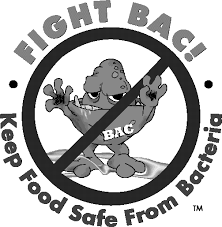 QUESTIONS: Reference: Iron and Vitamin C Handouts1.  Iron is an important mineral that the body uses to make blood cells. What is the role of blood cells in the body? 2. Individuals that do not have enough iron in their diet can experience ________________________ Teen girls need about ___________ a day which is ___________ than teen boys. Both teen girls and boys that are vegetarians have to eat ______________________ as non-vegetarians because iron from plant sources is harder to digest. 3. Iron is found in a variety of foods. Animal foods provide a type of iron called ___________ iron that is ___________ absorbed in the body. ___________ foods provide a type of iron called non-heme iron that is harder for the body to digest.  Absorption of non heme iron is improved when foods rich with _______________ are eaten at the same time. 4. The heme iron source(s) in this recipe is _____________________ and the non heme food source is ___________. The vitamin C in this meal comes from the ___________. 5. Vitamin C does more than help absorb Vitamin C in the body. List 4 other jobs it is responsible for. 6. Explain why a fresh pear is better than canned pears for getting Vitamin C.7. Fat soluble vitamins (ADEK) can build up in the liver and make us sick. Explain why eating large amounts of Vitamin C will not have the same effect on the body.